PERTEMUAN 12 TEORI KEPEMIMPINAN 7062021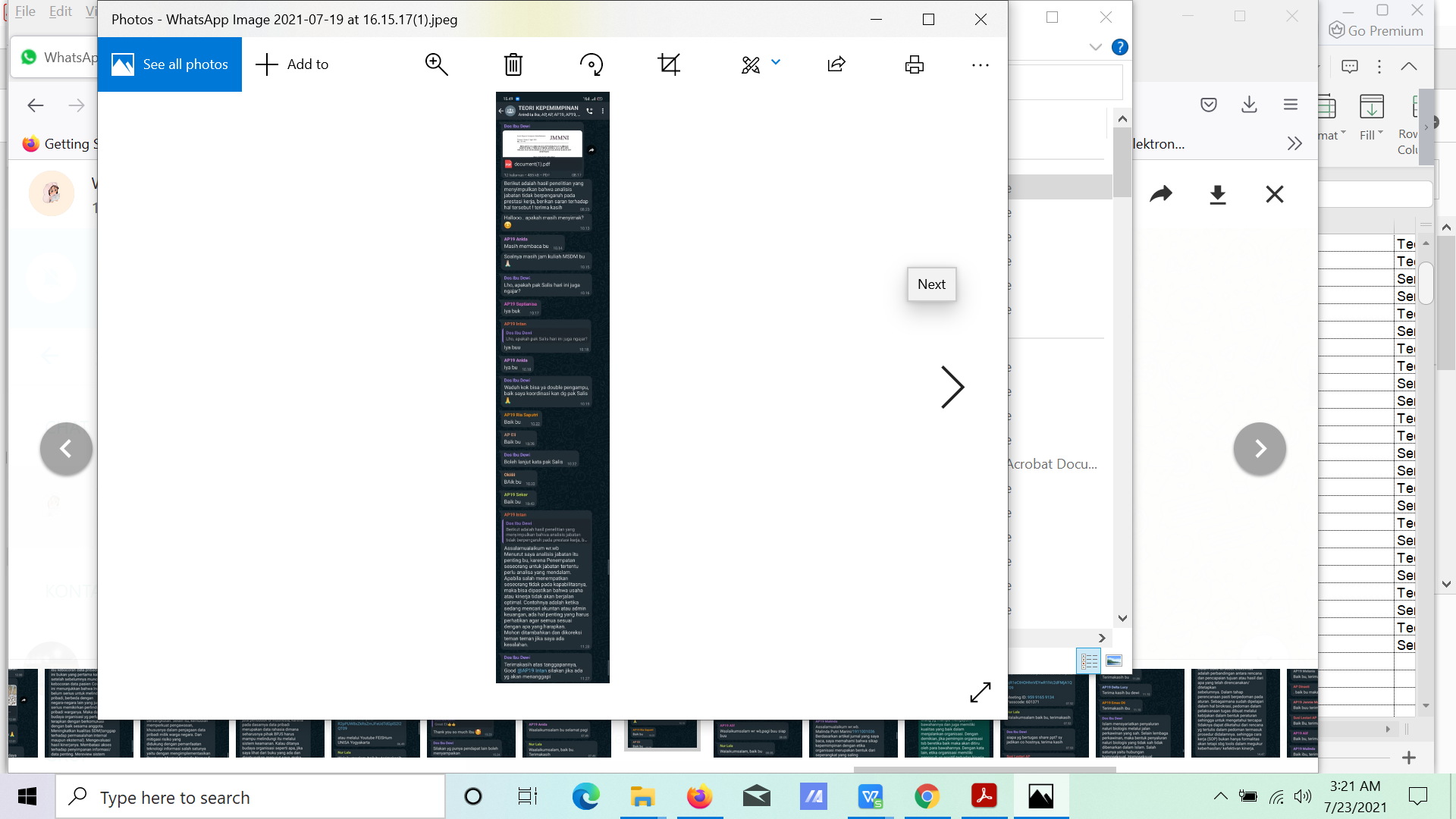 